Załącznik nr 9 do SIWZ - wykaz robót budowlanych .............................................................                pieczęć Wykonawcy Wykaz wykonanych robót budowlanych Składając ofertę w postępowaniu o zamówienie publiczne na realizację zadania pn. „BUDOWA KANALIZACJI SANITARNEJ W UL. JODŁOWEJ I CZĘŚCI ULICY WARSZAWSKIEJ”Oświadczam/my, że zrealizowałem/zrealizowaliśmy w ciągu ostatnich 5 lat przed upływem terminu składania ofert (a jeżeli okres prowadzenia działalności jest krótszy – w tym okresie) następujące zamówienia: Do wykazu załączam dokumenty potwierdzające, że w/w roboty zostały zrealizowane należycie, w szczególności zgodnie z przepisami prawa budowlanego i prawidłowo ukończone.......................................,dnia..............2018 r.                     ................................................................									(podpis Wykonawcy)* W przypadku, polegania na doświadczeniu innych podmiotów należy załączyć pisemne zobowiązanie tych podmiotów do oddania zasobów do dyspozycji Wykonawcy (zgodnie  z załącznikiem nr  11 do niniejszej SIWZ)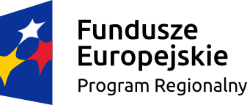 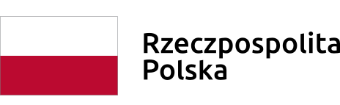 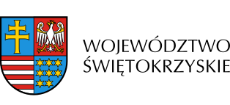 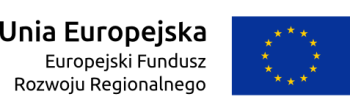 Wykonawca robót*(doświadczenie własne/oddane do dyspozycji)CałkowitaWartość zamówieniazrealizowanego przez WykonawcęRodzaj roboty/przedmiot zamówienia(opis ma jednoznacznie potwierdzać spełnienie warunku udziału w postępowaniu tj. w tym okresie, zrealizowano jedną robotę budowlaną (w ramach jednej umowy z Zamawiającym) polegające na budowie lub przebudowie lub rozbudowie sieci kanalizacji sanitarnej o długości co najmniej 500 m.Nazwa ZleceniodawcyData rozpoczęcia               i zakończenia (dzień, miesiąc, rok).